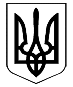 УКРАЇНАКОЛОМИЙСЬКА РАЙОННА ДЕРЖАВНА АДМІНІСТРАЦІЯІВАНО-ФРАНКІВСЬКОЇ ОБЛАСТІР О З П О Р Я Д Ж Е Н Н Явід 13.08.2015                           	м.Коломия                             	    №348/128-рПро плановий  контингент  учнів у спеціалізованих мистецьких навчальних закладах району Відповідно до Закону України «Про позашкільну освіту», постанови Кабінету Міністрів України від 06.07.1992 р. №374 «Про плату за навчання у державних школах естетичного виховання дітей», постанови Кабінету Міністрів України від 25.03.1997р. №260 «Про встановлення розміру плати за навчання  у  державних  школах  естетичного  виховання дітей» та керуючись ст. 22, 41 Закону України «Про місцеві державні адміністрації»:Затвердити контингент учнів у початкових спеціалізованих мистецьких навчальних закладах району на 2015-2016 навчальний рік загальною кількістю 530 учнів, а саме:дитяча  музична  школа  смт. Отинія – 150 учнів;дитяча  музична  школа  смт. Печеніжин – 100 учнів;дитяча  музична  школа  с. Коршів – 50 учнів;дитяча  музична  школа с. Турка – 50 учнів;школа  мистецтв  смт. Гвіздець – 110 учнів;дитяча  школа  мистецтв  с. Нижній Вербіж – 70 учнів.Дозволити директорам підпорядкованих шкіл проводити додатковий набір учнів понад встановлений контингент на засадах самоокупності.Погодити помісячний розмір батьківської плати на 2015-2016 навчальний рік:3.1. Отинійська ДМШ3.2.Гвіздецька ШМ3.3.Печеніжинська ДМШ3.4.Турківська ДМШ3.5.Коршівська ДМШ3.6.Нижньовербізька ДШМВраховуючи фінансове забезпечення початкових спеціалізованих мистецьких навчальних закладів на 2014–2015 навчальний рік встановити наступні пільги, щодо оплати за навчання дітей:4.1. Звільнити від плати за навчання на 100%:4.1.1. дітей-сиріт;4.1.2. дітей позбавлених батьківського піклування;4.1.3. обдарованих дітей (переможців обласних виконавських конкурсів та художніх виставок);4.1.4. дітей, що зареєстровані, як внутрішньо переміщені особи;4.1.5. дітей чиї батьки є учасниками АТО.4.2. Звільнити  від  плати за навчання на 50%:4.2.1. дітей з багатодітних сімей (3-х і більше дітей віком до 18 років).При наявності двох і більше учнів з однієї сім’ї, які навчаються в школі, плата становить – 100% за одного учня, 50 % – за інших, незалежно від того, навчаються вони в одній чи різних школах.Пільги щодо оплати за навчання дітей не поширюються на госпрозрахункові групи. Розпорядження набирає чинності з моменту його опублікування.Координацію роботи та узагальнення інформації щодо виконання розпорядження покласти на головного відповідального виконавця – відділ культури районної державної адміністрації.Контроль  за  виконанням  розпорядження  залишаємо за собою.70 грн.духові інструменти;80 грн.струнно-смичкові,бандура,цимбали;90 грн.акордеон, баян;120 грн.фортепіано;100 грн.хореографія,  образотворче  мистецтво;100-170 грн.госпрозрахункових груп художнього,  хореографічного та музичного відділів.70 грн.духові інструменти;80 грн.струнно-смичкові, бандура, цимбали;90 грн.акордеон, баян;120 грн.фортепіано;100 грн.хореографія, образотворче мистецтво;110 грн.сольний спів100-170 грн. госпрозрахункових груп художнього, хореографічного та музичного відділів.100 грн.на всі інструменти.70 грн.духові інструменти;80 грн.струнно-смичкові,бандура,цимбали;90 грн.акордеон, баян;120 грн.фортепіано; 100 грн.хореографія, образотворче мистецтво;100-170 грн.госпрозрахункових груп художнього,  хореографічного та музичного відділів.70 грн.духові інструменти;80 грн.струнно-смичкові, бандура,цимбали;90 грн.гітара;90 грн.акордеон, баян;120 грн.фортепіано;100 грн.хореографія, образотворче  мистецтво;100-170 грн.госпрозрахункових груп художнього,   хореографічногота музичних відділів.80 грн.струнно-смичкові, бандура, цимбали;90 грн.акордеон, баян;120 грн.фортепіано;110 грн.сольний спів;100 грн.хореографія, образотворче мистецтво;100-170грн.госпрозрахункових груп художнього, хореографічного та музичних відділів.Перший заступникГолова районної радиголови райдержадміністраціїБогдан БолюкНестор Печенюк